Žádost zákonných zástupců o přestup žáka z jiné školyŽádáme ředitelství ZŠ Vraný, okres Kladno o přestup našeho syna/dcery Jméno ……………………………………………………………………… datum narození …………………………………… rodné číslo…………………………………………………Bydliště………………………………………………………………………..………………………………………….Ze ZŠ  ……………………………………………………………………………………………………………………...Třída:………………………………………………….. školní rok……………………………………………………Do zdejší školyod: ……………………………………………………….do třídy: ……………………………………………………Odůvodnění žádosti: stěhování……………………………………………………………………………………………………………………na žádost rodičů…………………………………………………………………………………………………..… jiné důvody………………………………………………………………………………………………………Zákonní zástupci žáka: Otec: jméno a příjmení ……………………………………..........…….. adresa bydliště …………………………………….............…….. telefon: ...................................................... e-mail: …………………………… Matka: jméno a příjmení ………………………………………….. adresa bydliště ………………………………………….. telefon: ........................................................ e-mail: ………………………………Datum ………………………………………………. Podpis zákonných zástupců žáka……………………………………………………………………………….ZÁKLADNÍ ŠKOLA VRANÝ, OKRES KLADNO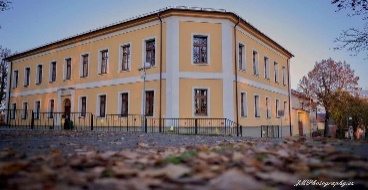 VRANÝ 109, 273 73 VRANÝ,tel: 733 187 650,e-mail: skola@zsvrany.cz